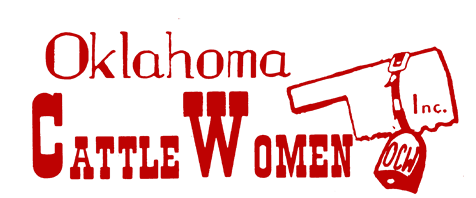 LIFETIME ACHIEVEMENT AWARD NOMINATION FORM  On behalf of the Oklahoma CattleWomen, we are requesting nominations from the general membership for the 2024 Lifetime Achievement award.  The Lifetime Achievement award is a special recognition to someone who has dedicated their lives and time to Oklahoma CattleWomen.  The award does not have to be presented each year, but only when merited.  Nominations should be sent to Award Committee Chair by March 30, 2024  Send to: Email:  okcattlewomen@gmail.com  and CC: Cheyenne.sparks@hotmail.com I would like to nominate ___________________________________ for OCW Lifetime Achievement Award.  Name and Phone number of a family member that could help us discretely contact nominees’ family so they may attend.    Name: ___________________________________ Relation to Nominee:  _____________________________  Phone: ___________________________________ Email: __________________________________________  What offices, recognition, and accomplishments has this person been recognized for within the CattleWomen organization:    __________________________________________________________________________________________  __________________________________________________________________________________________  __________________________________________________________________________________________ __________________________________________________________________________________________ __________________________________________________________________________________________ __________________________________________________________________________________________ __________________________________________________________________________________________ __________________________________________________________________________________________ __________________________________________________________________________________________  Contribution’s nominee has made to OCW:  __________________________________________________________________________________________  __________________________________________________________________________________________ __________________________________________________________________________________________ __________________________________________________________________________________________  __________________________________________________________________________________________ __________________________________________________________________________________________ __________________________________________________________________________________________  Please include, in your own words, why you feel this person should receive the Lifetime Achievement award.  Feel free to attach additional information if needed.  __________________________________________________________________________________________ __________________________________________________________________________________________ __________________________________________________________________________________________ __________________________________________________________________________________________ __________________________________________________________________________________________ __________________________________________________________________________________________ __________________________________________________________________________________________ __________________________________________________________________________________________ __________________________________________________________________________________________ __________________________________________________________________________________________ __________________________________________________________________________________________ __________________________________________________________________________________________ __________________________________________________________________________________________ __________________________________________________________________________________________ __________________________________________________________________________________________ __________________________________________________________________________________________ __________________________________________________________________________________________ __________________________________________________________________________________________ __________________________________________________________________________________________  Submitted By: _________________________________________ Date: _______________________________  